ΕΛΛΗΝΙΚΗ ΔΗΜΟΚΡΑΤΙΑ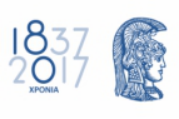 ΕΘΝΙΚΟ ΚΑΙ ΚΑΠΟΔΙΣΤΡΙΑΚΟ ΠΑΝΕΠΙΣΤΗΜΙΟ ΑΘΗΝΩΝΘΕΟΛΟΓΙΚΗ ΣΧΟΛΗΤΜΗΜΑ ΚΟΙΝΩΝΙΚΗΣ ΘΕΟΛΟΓΙΑΣ & ΘΡΗΣΚΕΙΟΛΟΓΙΑΣΠρογράμματα Μεταπτυχιακών ΣπουδώνΠΜΣ «Κοινωνική Θεολογία και Επιστήμες του Ανθρώπου»Ειδίκευση: Επικοινωνιακή Θεολογία, Θρησκευτική Αγωγή, Ποιμαντική Θεολογία και  Ποιμαντική  Ψυχολογία. Θεματική Ενότητα: Σχολική Θρησκευτική ΑγωγήΕπιστολή ανατροφοδότησης 1ης Γραπτής Εργασίας Αγαπητές και αγαπητοί συνάδελφοι, Καταρχάς θα ήθελα να σας συγχαρώ για την εκπόνηση της πρώτης γραπτής εργασίας σας στα μαθήματα της Σχολικής Θρησκευτικής Αγωγής. Το γεγονός ότι ασχοληθήκατε με την εργασία, μελετήσατε το σχετικό υλικό, το επεξεργαστήκατε και το οργανώσατε σε ένα κείμενο, σημαίνει ότι η διαδικασία της μάθησης στη Θεματική μας Ενότητα έχει ξεκινήσει!Θα ήθελα να μελετήσετε πολύ προσεκτικά την επιστολή αυτή γιατί περιλαμβάνει μια σειρά από σημαντικές επισημάνσεις σχετικά με την εκπόνηση των γραπτών εργασιών. Η επιστολή διακρίνεται σε τέσσερα μέρη: στην επισήμανση σημαντικών στοιχείων για την εκπόνηση γραπτών εργασιών στα δομικά στοιχεία μιας ακαδημαϊκής εργασίαςστα στοιχεία που έπρεπε να περιλαμβάνει η εργασία αυτήστον τρόπο αξιολόγησης της εργασίαςστον σχολιασμό της συγκεκριμένης εργασίαςΣημαντικά στοιχεία για την εκπόνηση γραπτών εργασιώνΗ εκπόνηση γραπτών εργασιών σε μεταπτυχιακό επίπεδο είναι σημαντικό παράγοντας της εξέλιξης γνώσεων και δεξιοτήτων. Ανάμεσα στους στόχους της εκπόνησης γραπτών εργασιών, εκτός των ειδικών γνωσιακών στόχων κάθε μαθήματος, περιλαμβάνονται: α) Η ανάπτυξη δεξιοτήτων ακαδημαϊκής γραφής σε επίπεδο μεταπτυχιακών σπουδών, β) η υιοθέτηση θετικής στάσης απέναντι στον ακαδημαϊκό λόγο και, επίσης, γ) η ανάπτυξη μιας συγκεκριμένης νοοτροπίας απέναντι στη μαθησιακή διαδικασία στον ακαδημαϊκό χώρο. Η ανάπτυξη δεξιοτήτων ακαδημαϊκής γραφής περιλαμβάνει, συνοπτικά, τα παρακάτω:Αποτελεσματική αναζήτηση της πληροφορίαςαποτίμηση της εγκυρότητας και της αξιοπιστίας των πληροφοριακών πηγώναξιοποίηση έγκυρων και αξιόπιστων πηγών - κριτική ανάλυσή τουςανάπτυξη προσωπικών θέσεων και επαρκής τεκμηρίωσή τους από πορίσματα της προσωπικής σας έρευναςΣύμφωνα με τα παραπάνω, για τις εργασίες σας σε μεταπτυχιακό επίπεδο σπουδών πρέπει: α) να γίνεται αναζήτηση και αξιοποίηση μόνο έγκυρων πηγών, όπως είναι οι δημοσιευμένες έρευνες από έγκριτους συγγραφείς και αναγνωρισμένους ερευνητές (βιβλία, άρθρα σε διεθνή περιοδικά, εισηγήσεις σε συνέδρια κ.ά.), έρευνες που έχουν διεξάγει αναγνωρισμένοι φορείς (όπως είναι η ΕΕ, κρατικές υπηρεσίες κ.ά.), ή οποιαδήποτε άλλη πηγή αναγνωρισμένου κύρους στον ακαδημαϊκό χώρο, β) να αποφεύγεται η χρήση πηγών από το Διαδίκτυο που δεν έχουν εγκυρότητα και αξιοπιστία (π.χ. δεν παραπέμπουμε ποτέ στη Wikipedia, σε ιδιωτικά ιστολόγια όπου εκφέρονται προσωπικές τοποθετήσεις χωρίς επαρκή τεκμηρίωση κ.ο.κ.), γ) να επιλέγεται όσο το δυνατόν πιο σύγχρονη βιβλιογραφία, τουλάχιστον σε θέματα όπου η επιστήμη εξελίσσεται,δ) να μην παραθέτουμε απλώς τις πηγές μας αλλά να γίνεται κριτική στις θέσεις που διατυπώνονται, ε) να αναπτύσσονται προσωπικές θέσεις με επαρκή βιβλιογραφική τεκμηρίωση.Ο δεύτερος στόχος εκπόνησης εργασιών σε μεταπτυχιακό επίπεδο αφορά στη στάση η οποία αποκτάται απέναντι στον ακαδημαϊκό λόγο. Αυτό πρακτικά σημαίνει:αρνητική στάση απέναντι στη λογοκλοπή (κατά λέξη παράθεση απόψεων άλλων ή απλή παράφραση τους χωρίς αναφορά της πηγής),κριτική προσέγγιση των θέσεων που διατυπώνονται στην επιστήμη και όχι απλή παράθεσή τους,κριτικός αναστοχασμός ακόμη και στις θέσεις που διατυπώνετε εσείς οι ίδιοι και αναθεώρησή τους αν υπάρξουν νέα δεδομένα.Σύμφωνα με τα παραπάνω, για τις εργασίες σας σε μεταπτυχιακό επίπεδο σπουδών πρέπει: α) να μην χρησιμοποιούνται απόψεις άλλων ερευνητών (είτε κατά λέξη είτε σε παράφραση) χωρίς ρητή αναφορά στην πηγή μας, β) να μην παραθέτουμε τις απόψεις άλλων χωρίς να τις προσεγγίσουμε κριτικά, γ) να μην αναμειγνύουμε απόψεις άλλων ώστε να φαίνεται ότι είναι δικά μας όσα γράφουμε,  δ) να γράφουμε με όσο το δυνατόν περισσότερη ακρίβεια τις παραπομπές μας και τις βιβλιογραφικές αναφορές στο τέλος, χρησιμοποιώντας έναν ενιαίο τρόπο  παραπομπών και καταγραφής της βιβλιογραφίας. Τέλος, ο τρίτος στόχος αφορά στη νοοτροπία απέναντι στη μάθηση σε αυτό το επίπεδο σπουδών. Αυτό πρακτικά σημαίνει προσωπική δέσμευση. Για να ολοκληρώσετε επιτυχώς τις σπουδές σας, και να έχετε κάνει σημαντικά βήματα στην ακαδημαϊκή σας εξέλιξη σε επίπεδο μεταπτυχιακών σπουδών, πρέπει να αφιερώσετε χρόνο και να παραμείνετε συγκεντρωμένοι στη μελέτη και συγγραφή. Πρέπει, με άλλα λόγια, να είστε αφοσιωμένοι στις σπουδές σας για όσο διάστημα αυτές διαρκούν.Δομικά στοιχεία μιας ακαδημαϊκής εργασίαςΤα δομικά στοιχεία που θεωρούνται αναγκαία για τη συγγραφή μιας ακαδημαϊκής εργασίας είναι τέσσερα: 1. Η εισαγωγή, 2. το «κυρίως μέρος», 3. τα συμπεράσματα – προτάσεις και, τέλος, 4. οι βιβλιογραφικές αναφορές. Στην Εισαγωγή διατυπώνεται ο σκοπός της εργασίας, τα ερευνητικά ερωτήματα ή οι ερευνητικές υποθέσεις, το ευρύτερο πεδίο – πλαίσιο, εντός του οποίου διεξάγεται η έρευνά μας και η σύνδεση της συγκεκριμένης μελέτης με συναφείς έρευνες. Στην εισαγωγή μπορεί να αναφερθεί και η δομή της μελέτης που θα αναπτυχθεί στη συνέχεια. Στο Κυρίως μέρος της εργασία μας αναπτύσσονται αναλυτικά οι θέσεις μας σε σχέση με την έρευνά μας. Στο μέρος αυτό αναφέρουμε, αρχικά, τη μέθοδο της έρευνάς μας, το πεδίο της έρευνας μας και οτιδήποτε είναι αναγκαίο για να γίνει κατανοητός ο τρόπος με τον οποίο συλλέξαμε τα δεδομένα μας. Στη συνέχεια σε παραγράφους/ υπο-παραγράφους αναπτύσσουμε το θέμα μας.Στα Συμπεράσματα- προτάσεις (θέματα για συζήτηση), ανακεφαλαιώνονται συνοπτικά όσα αναπτύχθηκαν στο προηγούμενο μέρος, αναφέρονται τυχόν δυσκολίες ή περιορισμοί της έρευνας, αναφέρονται τυχόν ζητήματα για περεταίρω διερεύνηση / συζήτηση και καταγράφεται η καινοτομία σε σχέση με ό,τι ήδη υπάρχει στη βιβλιογραφία (η καινοτομία της έρευνας σε σχέση με τη σχετική με το θέμα βιβλιογραφία μπορεί να αναφερθεί και στην Εισαγωγή). Τέλος, στις Βιβλιογραφικές Αναφορές, καταγράφεται η βιβλιογραφία που έχει αξιοποιηθεί στο κείμενο μας. Προτείνεται στο σύστημα βιβλιογραφικών αναφορών APA αν και ο/η ερευνητής μπορεί να χρησιμοποιήσει όποιο σύστημα βιβλιογραφικών αναφορών επιθυμεί με μεγάλη προσοχή σε ό,τι αφορά στη συνέπεια (δηλαδή πρέπει να υπάρχει ενιαίος τρόπος γραφής των βιβλιογραφικών αναφορών σε όλη την έκταση του κειμένου).Παράγοντες που λήφθηκαν υπόψη για να θεωρηθεί επαρκής η εργασίαΓια να θεωρηθεί επαρκής η εργασία σας πρέπει να πληρούνται τα ακόλουθα: η επάρκεια ως προς το σύνολο των ζητουμένων  για την ανάπτυξη ενός διδακτικού σεναρίου. Συγκεκριμένα, η εργασία έπρεπε να περιλαμβάνει όλα όσα είχαν δοθεί στο σχέδιο για την εκπόνηση ενός σεναρίου (εκπαιδευτικό πρόβλημα, σκοπός-στόχοι, ομάδας στόχος κ.λπ.).η επαρκής βιβλιογραφική τεκμηρίωση, όπου αυτή ήταν αναγκαία,η λογική αλληλουχία και συνέπεια στην έκθεση των ζητουμένων,η ανάπτυξη του διδακτικού σεναρίου με τη μορφή επιστημονικού άρθρου.Τρόπος αξιολόγηση της παρούσας εργασίας Για την εργασία τέθηκαν ως κριτήρια αξιολόγησης τα ακόλουθα:Επάρκεια στον τρόπο ανάπτυξης της εισαγωγήςΕπάρκεια στον τρόπο ανάπτυξης του διδακτικού σεναρίουΕπάρκεια στο τρόπο ανάπτυξης των συμπερασμάτωνΚατάλληλες ενότητες/υποενότητεςΟρθή παράθεση παραπομπών – βιβλιογραφικών αναφορώνΤα δύο τελευταία στοιχεία από τα παραπάνω είναι προαπαιτούμενα και αφαιρούνται βαθμοί σε περίπτωση που δεν είναι σωστά.Αναφορά στη συγκεκριμένη εργασία Σε ότι αφορά τη δική σου εργασία, αγαπητή Στεφανία, θα ήθελα να ξεκινήσω με τα θετικά της. Συγκεκριμένα, το θέμα, αν και δεν είναι πρωτότυπο, είναι πάντα επίκαιρο. Το σενάριο σου είναι ολοκληρωμένο σε πολύ ικανοποιητικό βαθμό. Έχεις κατανοήσει τα στάδια ανάπτυξης των μοντέλων διδασκαλίας και έχεις κατανοήσει τον τρόπο με τον οποίο διακρίνονται οι εκπαιδευτικοί στόχοι. Σε ότι αφορά τα σημεία που πρέπει να προσέξεις αυτά είναι:Το θεωρητικό πλαίσιο χρειάζεται ενίσχυσηΓια να πάρει τη μορφή άρθρου χρειάζονται και άλλα δομικά στοιχεία, όπως η Εισαγωγή και η περίληψη.Πρέπει να προσέξεις τη διάκριση των στόχων, ανάμεσα στις δεξιότητες και τις στάσειςΠρέπει να συμπληρώσεις σωστά τη βιβλιογραφία, να προσθέσεις όσο το δυνατόν πιο σύγχρονη και από διαφορετικούς συγγραφείς.Ολοκληρώνοντας θέλω σε συγχαρώ για την εξαιρετική προσπάθειά σου, η οποία ήταν σε μεγάλο βαθμό ολοκληρωμένη. Έχεις κάνει μια πολύ καλή δουλειά και πιστεύω ότι αν πάρει και τη μορφή άρθρου και τη δουλέψεις λίγο ακόμη θα είναι έτοιμη για δημοσίευση. Ιωάννα ΚομνηνούΣημείωση:Ακολουθεί η εργασία σου με κάποιες επισημάνσεις